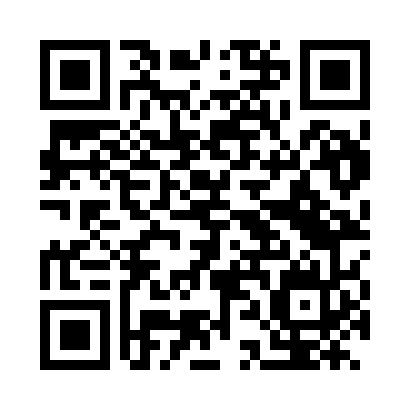 Prayer times for A Igrexa, SpainWed 1 May 2024 - Fri 31 May 2024High Latitude Method: Angle Based RulePrayer Calculation Method: Muslim World LeagueAsar Calculation Method: HanafiPrayer times provided by https://www.salahtimes.comDateDayFajrSunriseDhuhrAsrMaghribIsha1Wed5:387:292:337:319:3711:212Thu5:367:282:327:319:3811:233Fri5:347:262:327:329:3911:244Sat5:327:252:327:339:4011:265Sun5:307:242:327:339:4111:286Mon5:287:222:327:349:4211:297Tue5:267:212:327:359:4411:318Wed5:247:202:327:359:4511:339Thu5:237:192:327:369:4611:3410Fri5:217:182:327:379:4711:3611Sat5:197:162:327:379:4811:3812Sun5:177:152:327:389:4911:3913Mon5:157:142:327:389:5011:4114Tue5:147:132:327:399:5111:4315Wed5:127:122:327:409:5211:4516Thu5:107:112:327:409:5311:4617Fri5:087:102:327:419:5411:4818Sat5:077:092:327:419:5511:4919Sun5:057:082:327:429:5611:5120Mon5:047:072:327:439:5711:5321Tue5:027:072:327:439:5811:5422Wed5:017:062:327:449:5911:5623Thu4:597:052:327:4410:0011:5724Fri4:587:042:327:4510:0111:5925Sat4:567:032:337:4510:0212:0026Sun4:557:032:337:4610:0312:0227Mon4:547:022:337:4710:0412:0328Tue4:527:012:337:4710:0512:0529Wed4:517:012:337:4810:0612:0630Thu4:507:002:337:4810:0612:0831Fri4:497:002:337:4910:0712:09